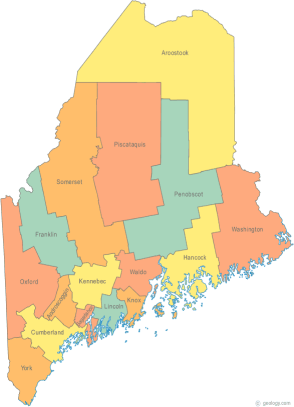 Maine Continuum of Care (MCOC) AgendaAugust 18, 2016   1:00 pm to 3:00 pm  Meeting at SIX locations via Tandberg Conferencing System.-  Turner Memorial Library, 39 2nd St., Presque Isle -  Farmington Public Library, 117 Academy Street, Farmington-  MaineHousing, 353 Water Street, Augusta-  Lewiston Public Library, 200 Lisbon Street, Lewiston -  Portland Public Library, 5 Monument Square, Portland-AND, BANGOR PUBLIC LIBRARY – 145 Harlow St. Bangor THE CALL-IN ONLY NUMBER FOR THIS MEETING IS 866-6433.  If you are at a Tandberg Location, use the system audio, not the call in #. And please – only use the call in if you cannot make it to a Tandberg siteMaine Continuum of Care (MCOC) AgendaAugust 18, 2016   1:00 pm to 3:00 pm  Meeting at SIX locations via Tandberg Conferencing System.-  Turner Memorial Library, 39 2nd St., Presque Isle -  Farmington Public Library, 117 Academy Street, Farmington-  MaineHousing, 353 Water Street, Augusta-  Lewiston Public Library, 200 Lisbon Street, Lewiston -  Portland Public Library, 5 Monument Square, Portland-AND, BANGOR PUBLIC LIBRARY – 145 Harlow St. Bangor THE CALL-IN ONLY NUMBER FOR THIS MEETING IS 866-6433.  If you are at a Tandberg Location, use the system audio, not the call in #. And please – only use the call in if you cannot make it to a Tandberg siteMaine Continuum of Care (MCOC) AgendaAugust 18, 2016   1:00 pm to 3:00 pm  Meeting at SIX locations via Tandberg Conferencing System.-  Turner Memorial Library, 39 2nd St., Presque Isle -  Farmington Public Library, 117 Academy Street, Farmington-  MaineHousing, 353 Water Street, Augusta-  Lewiston Public Library, 200 Lisbon Street, Lewiston -  Portland Public Library, 5 Monument Square, Portland-AND, BANGOR PUBLIC LIBRARY – 145 Harlow St. Bangor THE CALL-IN ONLY NUMBER FOR THIS MEETING IS 866-6433.  If you are at a Tandberg Location, use the system audio, not the call in #. And please – only use the call in if you cannot make it to a Tandberg site---Agenda Items------Agenda Items------Agenda Items------Agenda Items---Member IntroductionsMember IntroductionsAllReview & Approval of minutes Review & Approval of minutes AllNeed to VoteCoC NOFAReview timeline / due datesScoring Templates – New and RenewalCoC NOFAReview timeline / due datesScoring Templates – New and RenewalAllProposed changes to CoC Formula (PPRN) – Public comment period re-opened – Review & DiscussionProposed changes to CoC Formula (PPRN) – Public comment period re-opened – Review & DiscussionMaineHousingStatewide Homeless CouncilStatewide Homeless CouncilCullenFederal & State Legislation UpdateFederal & State Legislation UpdateCullenCoC Board UpdateCoC Board UpdateAllLTS UpdateLTS UpdateApplication to USICH re. Ending Veteran HomelessnessApplication to USICH re. Ending Veteran HomelessnessPhilAny Other Business Any Other Business AllNext Meeting:  Special date and time: *Wednesday, 9/7 from 10am – 12pm*Next Meeting:  Special date and time: *Wednesday, 9/7 from 10am – 12pm*Next Meeting:  Special date and time: *Wednesday, 9/7 from 10am – 12pm*Next Meeting:  Special date and time: *Wednesday, 9/7 from 10am – 12pm*Please read all posted materials prior to attending the meetings in order to be prepared to participate in the discussion. Materials will be posted at www.mainehomelessplanning.org Contact stibbitts@mainehousing.org for more information.Please read all posted materials prior to attending the meetings in order to be prepared to participate in the discussion. Materials will be posted at www.mainehomelessplanning.org Contact stibbitts@mainehousing.org for more information.Please read all posted materials prior to attending the meetings in order to be prepared to participate in the discussion. Materials will be posted at www.mainehomelessplanning.org Contact stibbitts@mainehousing.org for more information.Please read all posted materials prior to attending the meetings in order to be prepared to participate in the discussion. Materials will be posted at www.mainehomelessplanning.org Contact stibbitts@mainehousing.org for more information.